Вариант 321. Решите систему уравнений   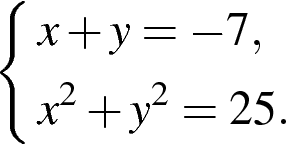 Решение.Из первого уравнения системы находим  . Подставив полученное выражение во второе уравнение системы, получаем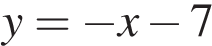 ,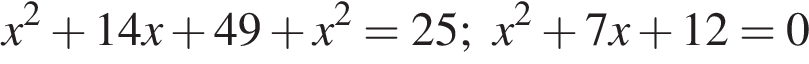 
откуда находим  . Таким образом, решение исходной системы  .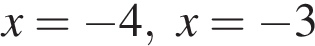 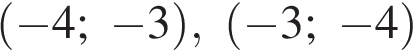 
Ответ:  .22.  Игорь и Паша красят забор за 20 часов. Паша и Володя красят этот же забор за 24 часа, а Володя и Игорь — за 30 часов. За сколько часов мальчики покрасят забор, работая втроём?Решение.Обозначим выполняемую мальчиками работу по покраске забора за 1. Пусть за , ,  часов Игорь, Паша и Володя, соответственно, покрасят забор, работая самостоятельно. Игорь и Паша красят забор за 20 часов: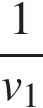 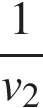 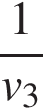 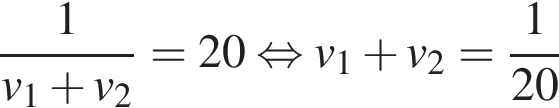 Паша и Володя красят этот же забор за 24 часа:,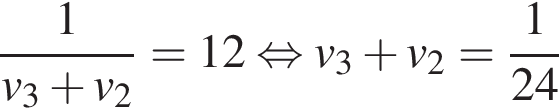 а Володя и Игорь — за 30 часов: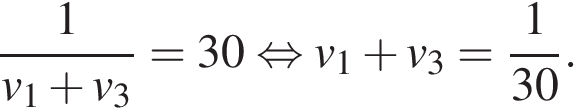 Получаем систему уравнений: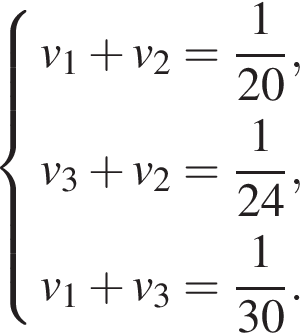 Просуммируем левые и правые части данных трех уравнений, получим: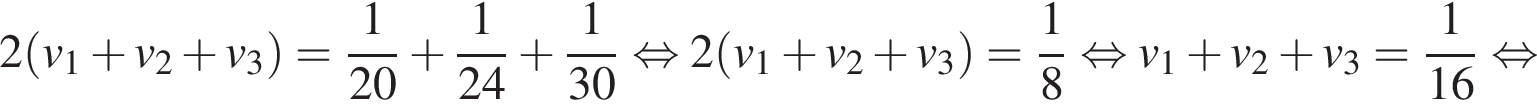 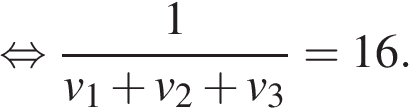 Ответ: 16.23. Постройте график функции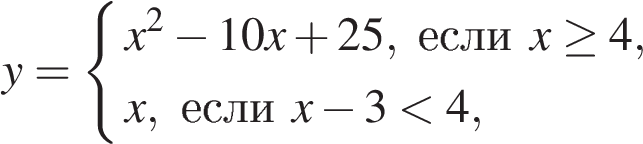 и определите, при каких значениях m прямая y = m имеет с графиком ровно две общие точки.Решение.Построим график функции y = x − 3 при x < 4 и график функции y = x2 − 10x + 25 при x ≥ 4.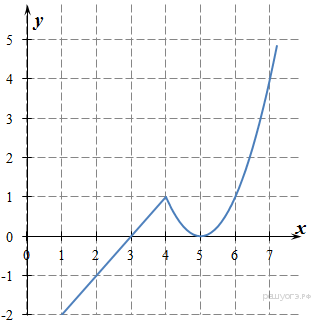 Прямая y = m имеет с графиком ровно две общие точки при m = 0 и m = 1.Ответ: 0; 1.24.  В прямоугольном треугольнике  с прямым углом  известны катеты: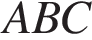 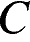 , . Найдите медиану  этого треугольника.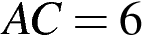 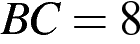 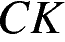 Решение.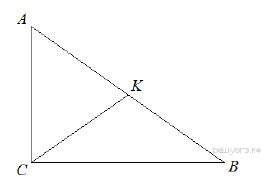 Медиана, проведенная к гипотенузе, равна её половине: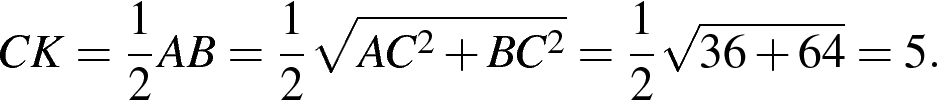 Ответ: 5.25.  Биссектрисы углов C и D трапеции ABCD пересекаются в точке P, лежащей на стороне AB. Докажите, что точка P равноудалена от прямых BC, CD и AD.Решение.По свойству биссектрисы угла точка P равноудалена от прямых AD и CD (так как лежит на биссектрисе угла D ) и равноудалена от прямых BC и CD (так как лежит на биссектрисе угла C). Значит, точка P равноудалена от всех трёх указанных прямых.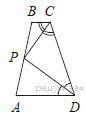 26.  Одна из биссектрис треугольника делится точкой пересечения биссектрис в отношении 40:1, считая от вершины. Найдите периметр треугольника, если длина стороны треугольника, к которой эта биссектриса проведена, равна 30.Решение.Проведем построения и введём обозначения как показано на рисунке. Рассмотрим треугольник   — биссектриса, по свойству биссектрисы: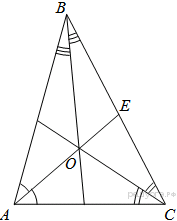 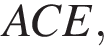 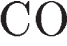 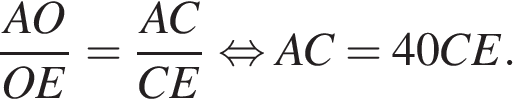 Рассмотрим треугольник   — биссектриса, по свойству биссектрисы: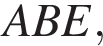 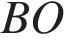 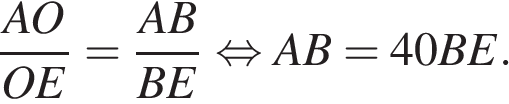 Складывая два получившихся равенства, получаем: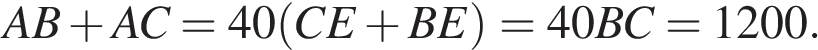 Таким образом, периметр треугольника  равен 1230.Ответ: 1230.№ п\пответы112500223440;5513263874,581940107111512313131441521680175181190,88201,28